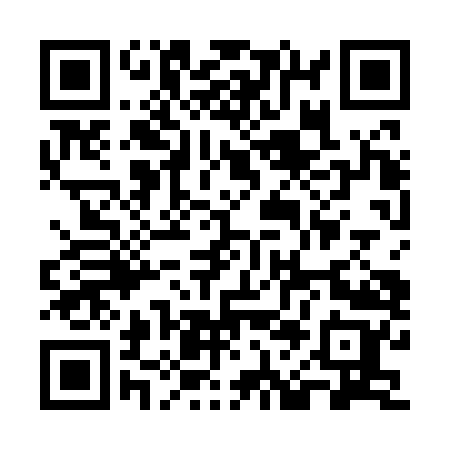 Prayer times for Bouar, Central African RepublicWed 1 May 2024 - Fri 31 May 2024High Latitude Method: NonePrayer Calculation Method: Muslim World LeagueAsar Calculation Method: ShafiPrayer times provided by https://www.salahtimes.comDateDayFajrSunriseDhuhrAsrMaghribIsha1Wed4:335:4511:553:126:057:132Thu4:325:4511:553:136:057:133Fri4:325:4411:553:136:057:134Sat4:325:4411:543:136:057:135Sun4:315:4411:543:146:057:136Mon4:315:4411:543:146:057:137Tue4:315:4311:543:146:057:148Wed4:305:4311:543:156:057:149Thu4:305:4311:543:156:057:1410Fri4:305:4311:543:156:057:1411Sat4:305:4311:543:156:057:1412Sun4:295:4311:543:166:057:1513Mon4:295:4311:543:166:067:1514Tue4:295:4211:543:166:067:1515Wed4:295:4211:543:176:067:1516Thu4:285:4211:543:176:067:1617Fri4:285:4211:543:176:067:1618Sat4:285:4211:543:186:067:1619Sun4:285:4211:543:186:067:1620Mon4:285:4211:543:186:077:1721Tue4:285:4211:543:186:077:1722Wed4:275:4211:543:196:077:1723Thu4:275:4211:543:196:077:1724Fri4:275:4211:553:196:077:1825Sat4:275:4211:553:206:077:1826Sun4:275:4211:553:206:087:1827Mon4:275:4211:553:206:087:1928Tue4:275:4211:553:206:087:1929Wed4:275:4211:553:216:087:1930Thu4:275:4211:553:216:097:1931Fri4:275:4211:553:216:097:20